Додаток до оголошення № 1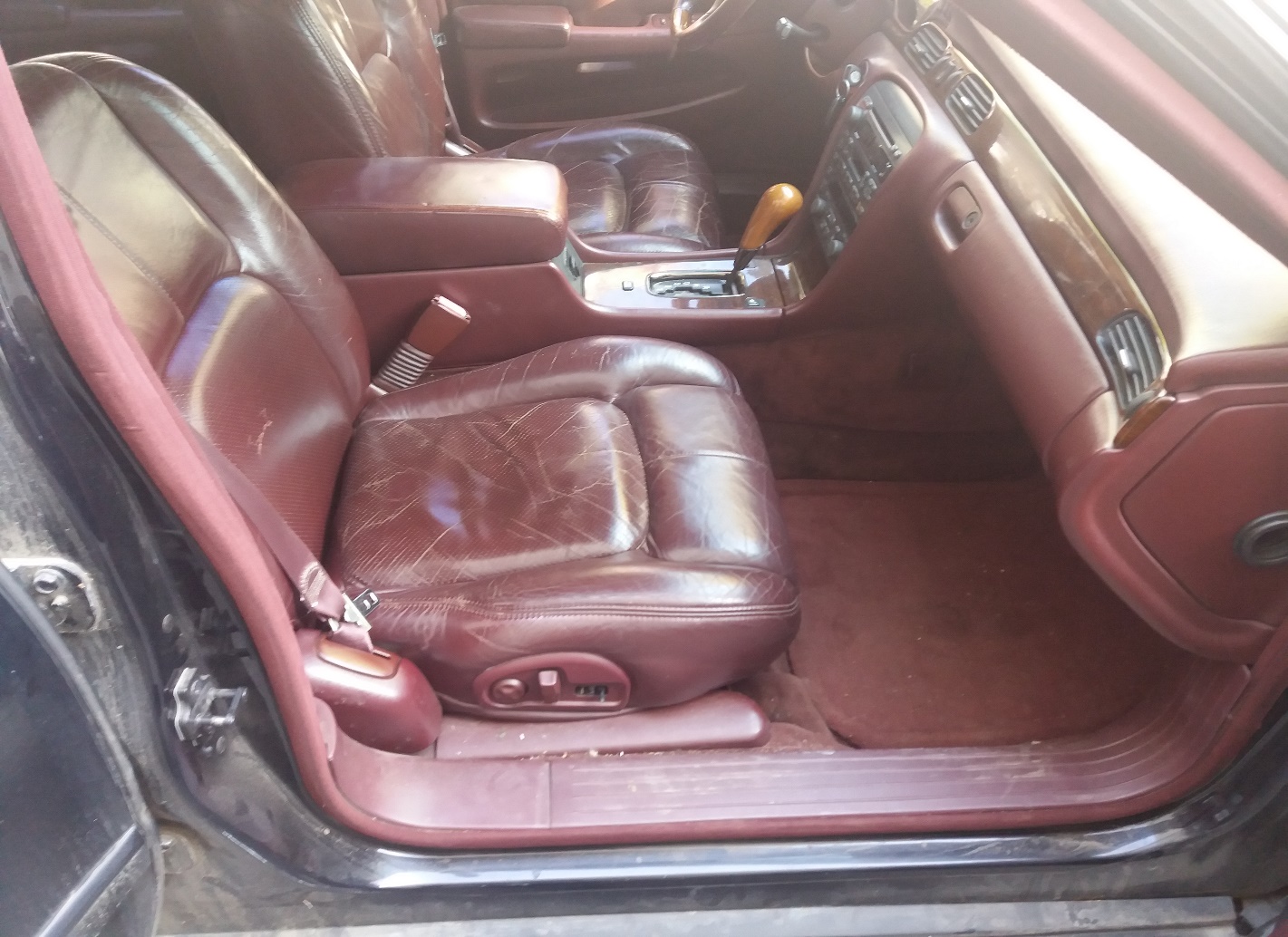 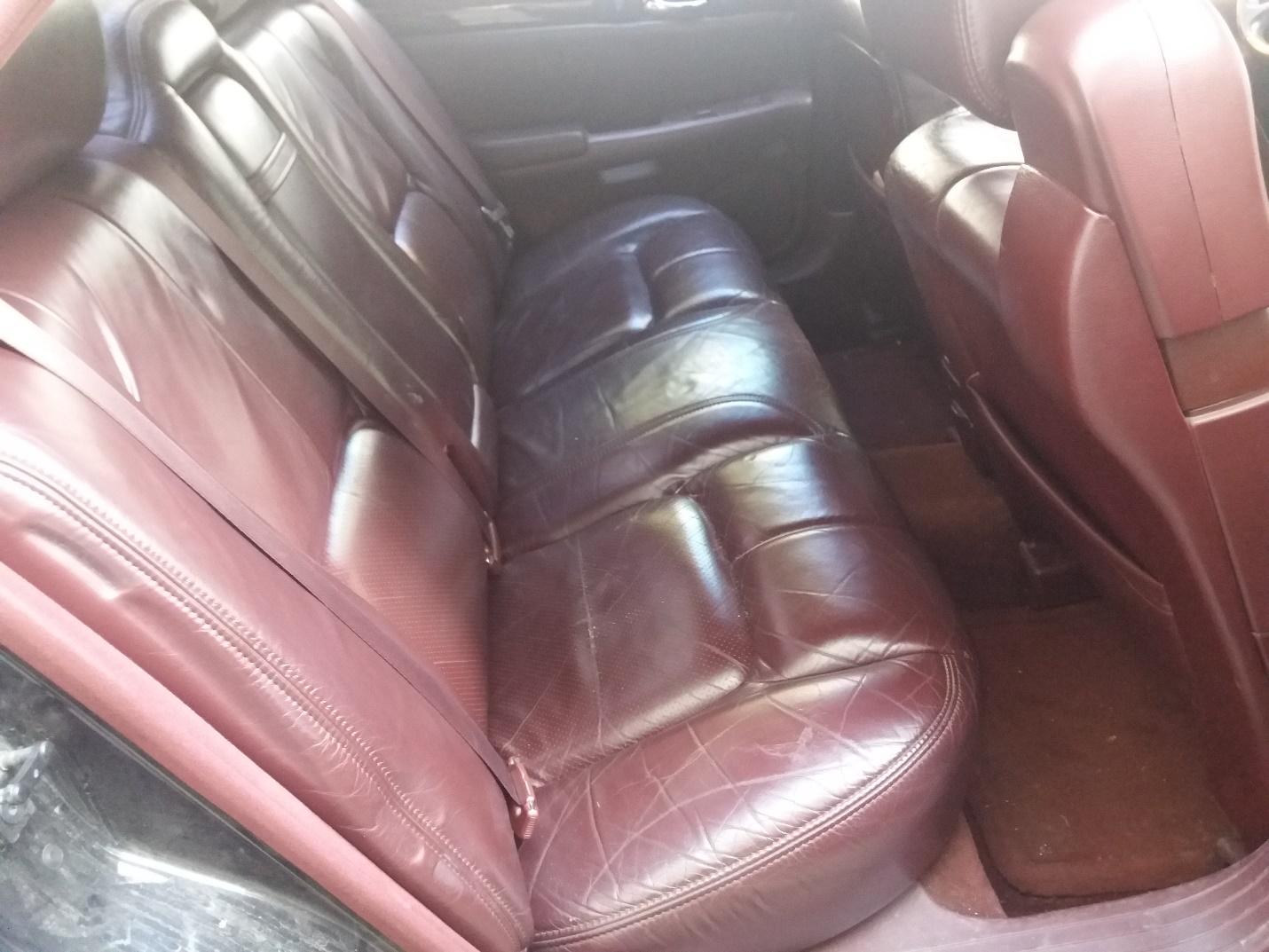 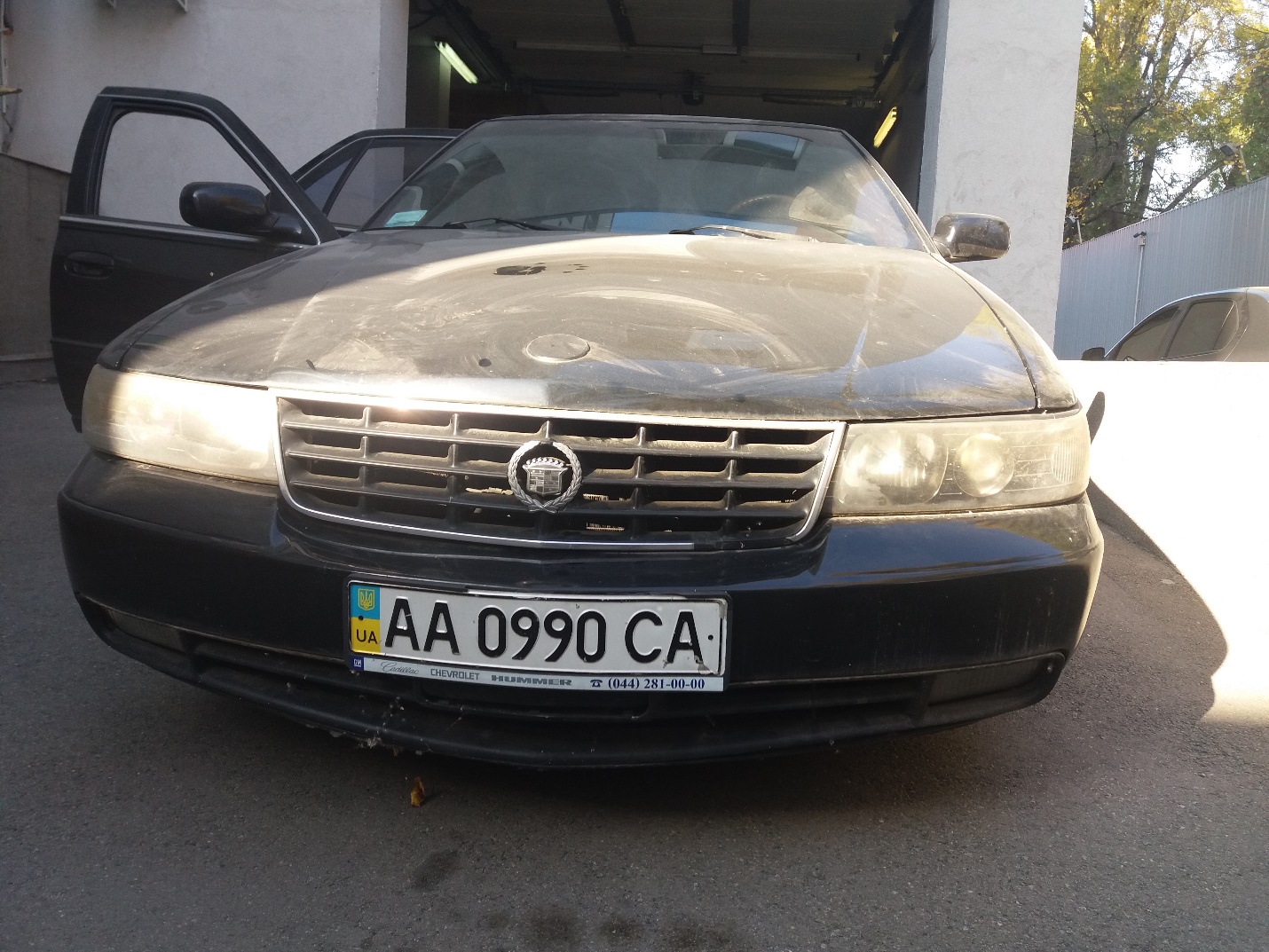 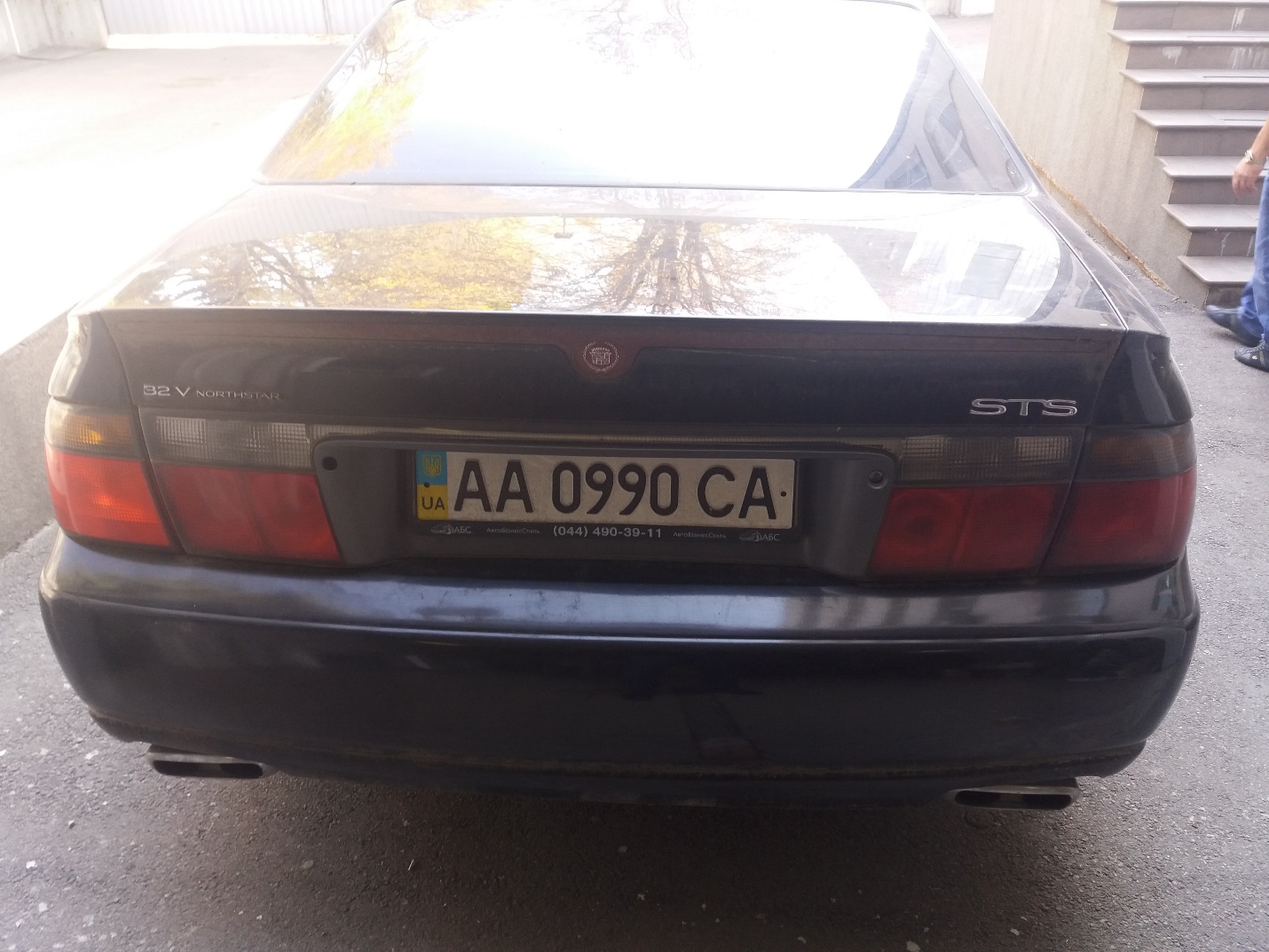 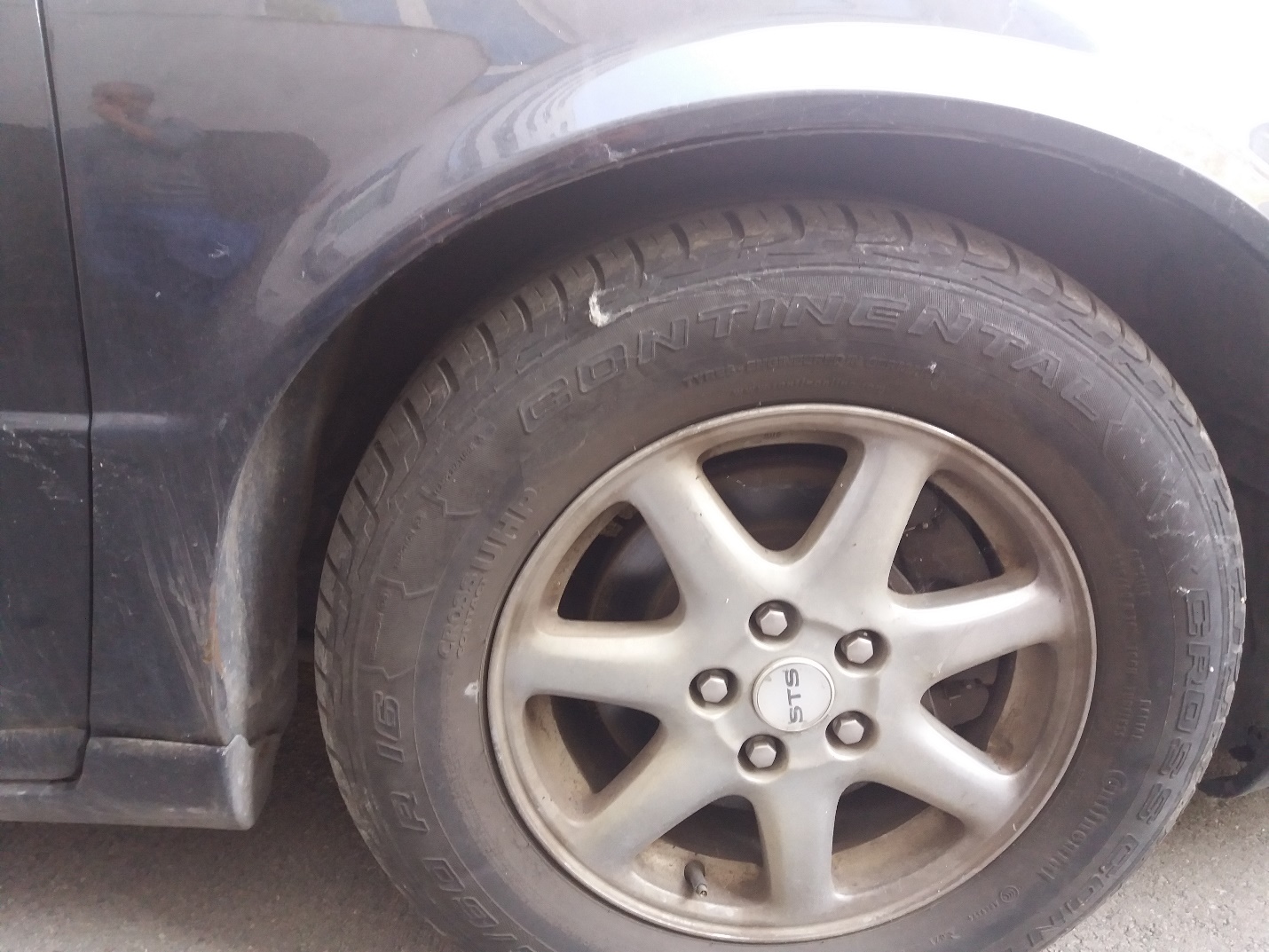 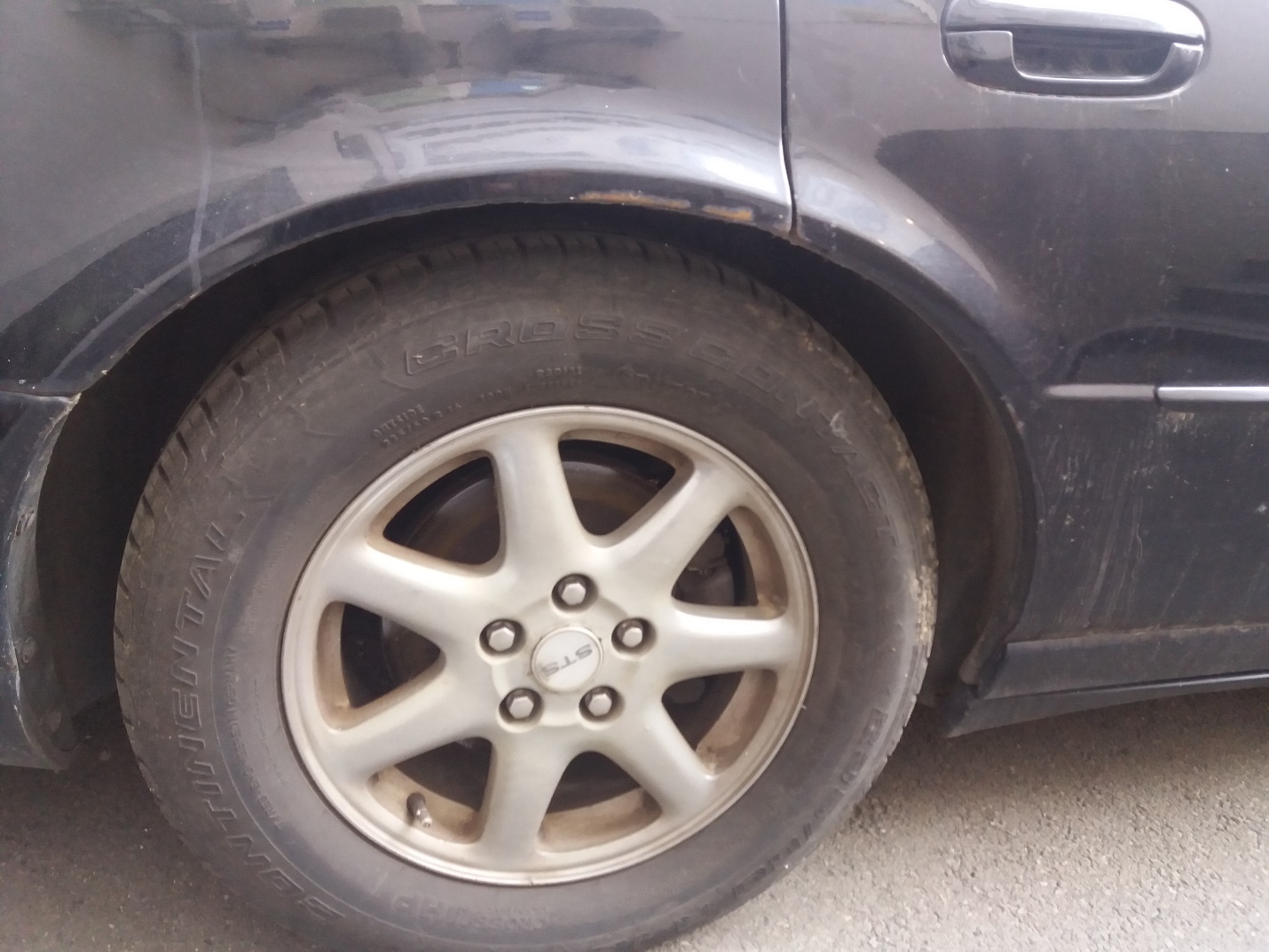 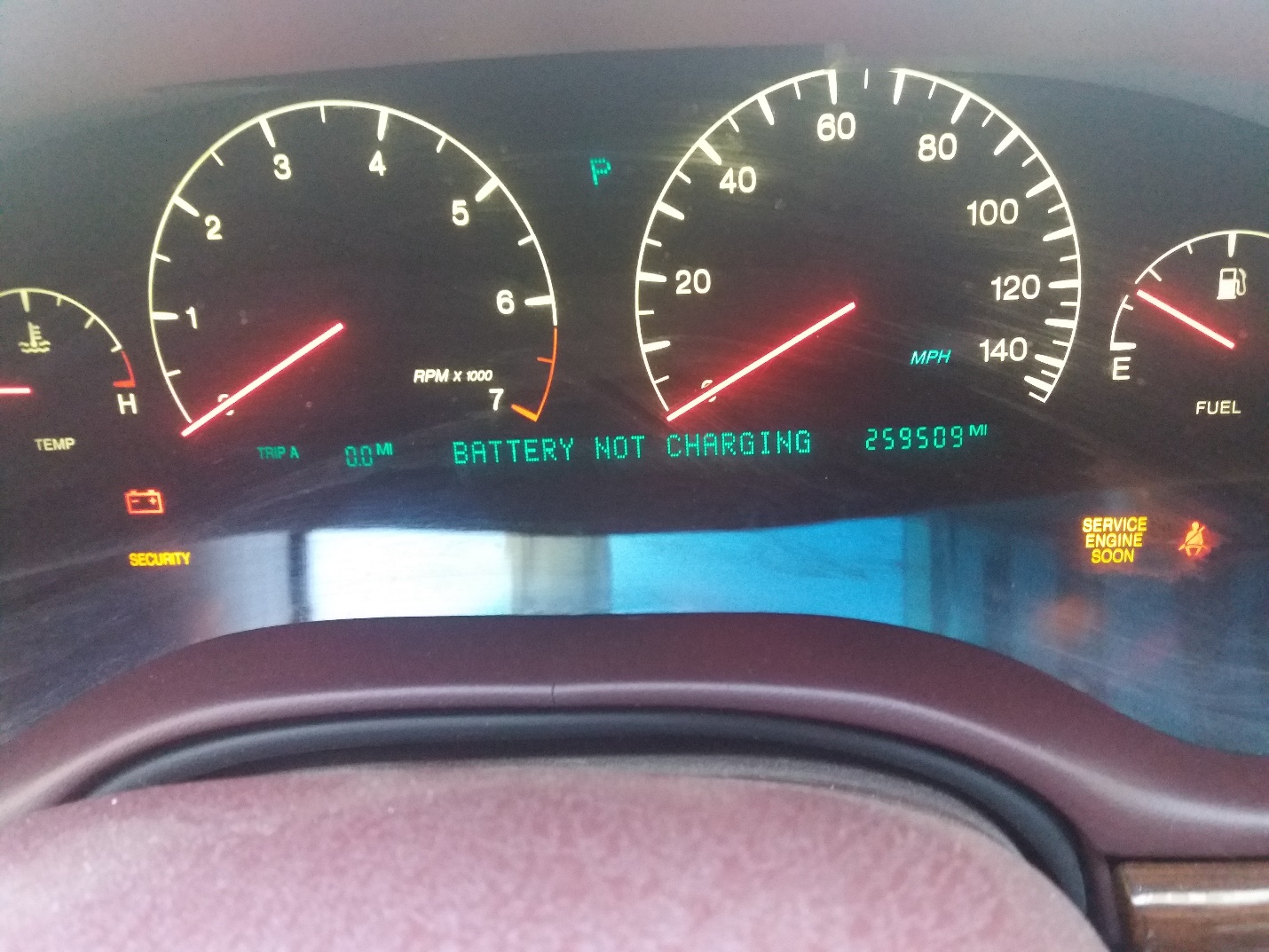 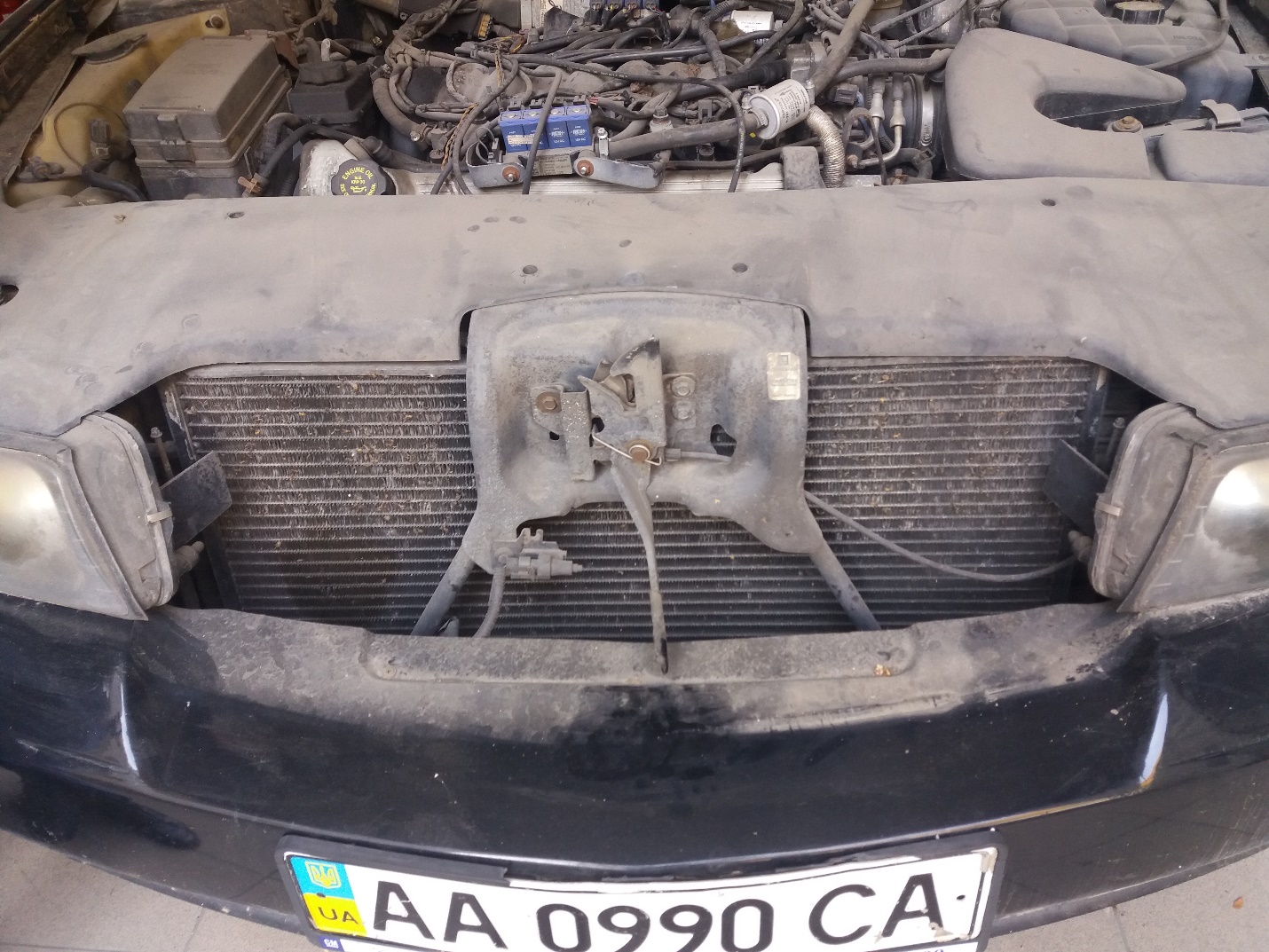 